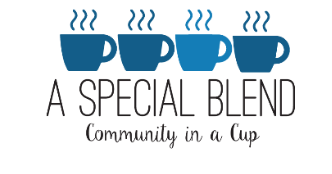 IN-SHOP EVENT OR RENTAL INQUIRY FORMGENERAL INFORMATIONGENERAL INFORMATIONNameToday’s dateCompany/organization namePhone numberEmail addressName of eventDate of eventTime & duration of eventRental of ASB space required?Use of outdoor patio space needed?# people to be served at eventEVENT SPECIFIC NEEDSEVENT SPECIFIC NEEDSWill coffee be servedWill pastries be served Will ice cream be servedWill coffee be paid for in advance or sold during event @ASB?Other information for ASB to consider regarding event